			    		 บันทึกข้อความ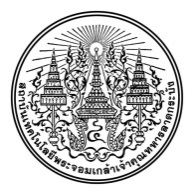 หน่วยงาน  คณะสถาปัตยกรรมศาสตร์   ………………………………………………………………………  โทร. ………………………ที่       อว 7003 (.....)/………………………………………………       วันที่  ..........................................................................เรื่อง   ขออนุมัติเชิญบุคคลภายนอกเป็นวิทยากร และขออนุมัติใช้เงินรายได้เป็นค่าตอบแทนวิทยากรเรียน    อธิการบดี	ด้วยภาควิชา............................................................... คณะสถาปัตยกรรมศาสตร์  มีความประสงค์ขออนุมัติเชิญบุคคลภายนอกเป็นวิทยากรบรรยายพิเศษประกอบการเรียนการสอน  ในรายวิชา  ………………………………………….  ให้แก่นักศึกษาระดับปริญญา........................ หลักสูตร...................................................   สาขาวิชา............................ ในภาคเรียนที่ ...................................... 	(เหตุผลความจำเป็นในการเชิญวิทยากร)	…………………………………………………………………………………………………………………………………………………………	…………………………………………………………………………………………………………………………………………………………	…………………………………………………………………………………………………………………………………………………………	จึงเรียนมาเพื่อโปรดพิจารณา	1. อนุมัติให้เชิญบุคคลภายนอกเป็นวิทยากรบรรยายพิเศษ จำนวน .............. ราย คือ			   1.1  ชื่อวิทยากร   : …………………………………………………………….						         บรรยายเรื่อง : …………………………………………………………						         ในวัน.....................ที่ ......... เดือน .....................พ.ศ. ............... เวลา ................... น.		         (บรรยาย ................. ชั่วโมง ๆ ละ ............... บาท เป็นเงิน .............................. บาท)		 1.2  ชื่อวิทยากร   : …………………………………………………………….						         บรรยายเรื่อง : …………………………………………………………						         ในวัน.....................ที่ ......... เดือน .....................พ.ศ. ............... เวลา ................... น.		         (บรรยาย ................. ชั่วโมง ๆ ละ ............... บาท เป็นเงิน .............................. บาท)	2. อนุมัติให้ใช้เงินรายได้ จำนวนเงิน ............................... บาท (....................................................................)                เพื่อเป็นค่าตอบแทนวิทยากร   ได้ตามประกาศสถาบันฯ  เรื่อง การจ่ายเงินเป็นค่าตอบแทนเกี่ยวกับการ              จัดการสอน พ.ศ. 2563   ซึ่งจำนวนเงินที่ใช้ในการดำเนินการมีรายละเอียดและรหัสดังนี้คณะสถาปัตยกรรมศาสตร์รหัสคณะ02หน่วยงาน/ภาควิชา...................................รหัสหน่วยงาน/ภาควิชา........กองทุนรหัสกองทุนแผนงานการจัดการศึกษาอุดมศึกษารหัสแผนงาน09007งาน- กิจกรรมหลักรหัส - กิจกรรมหลัก     - กิจกรรมรอง      - กิจกรรมรอง     - กิจการย่อย...........................................      - กิจกรรมย่อย..........งบรายจ่ายงบดำเนินงานงบดำเนินงานรหัสรายจ่ายรหัสรายจ่าย5200052000ประเภทรายจ่ายค่าตอบแทนค่าตอบแทนรหัสประเภทรายจ่ายรหัสประเภทรายจ่าย5230052300ค่าใช้จ่ายค่าตอบแทนวิทยากรค่าตอบแทนวิทยากรรหัสค่าใช้จ่ายรหัสค่าใช้จ่าย51010200115101020011เป็นจำนวนเงิน........................................บาท (.................................................................................)........................................บาท (.................................................................................)........................................บาท (.................................................................................)........................................บาท (.................................................................................)........................................บาท (.................................................................................)จากแหล่งเงิน เงินรายได้